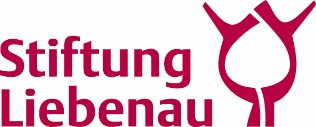 Das zur Liebenau Schweiz gehörende Alters- und Pflegeheim Debora bietet 32 Bewohnerinnen und Bewohnern mit unterschiedlichem Pflege- und Betreuungsbedarf eine hohe Lebensqualität und ein familiäres Zuhause in der Langzeitpflege an. Achtsame Betreuung und individuelle Pflege runden unser Angebot ab.Sie sind eine verantwortungsbewusste, freundliche, loyale und fachlich versierte Persönlichkeit, welche für uns die Mahlzeiten zubereitet und in der Küche Verantwortung übernimmt.Wir suchen für unseren Bereich Verpflegung ab September 2022 eine/nKoch/Köchin 40%Deine VerantwortungVerantwortlich für die fachgerechte Zubereitung und Präsentation aller Kostformen gemäss Menüplan und SpezialwünschenMitverantwortlich für eine effiziente Lagerbewirtschaftung Sach- und fachgerechte Organisation der Arbeit und Reinigung innerhalb des KüchendienstesEinhalten des HACCP-Konzeptes und ArbeitssicherheitsrichtlinienDein ProfilAbgeschlossene Ausbildung als Koch/Köchin EFZSelbständige zuverlässige ArbeitsweiseHohes Mass an Qualitätsbewusstsein sowie Dienstleistungs- und Kundenorientierung Bereitschaft für flexible Arbeitseinsätze inkl. Wochenend-DienstTeamfähige, initiative und kreative Persönlichkeit sowie Sinn für Ordnung und Sauberkeit Deine ChanceInteressantes und anspruchsvolles Aufgabengebiet, in dem Sie Ihre Fachkompetenz anwenden können. Gestalte unser dynamisches Unternehmen tatkräftig mit. Werde Teil dieses Teams, das mit Freude, Engagement, Herzblut und Humor eine besondere Atmosphäre für unsere Bewohnenden und Mitarbeitenden bewirkt. Interessiert? Dann freuen wir uns auf Ihre Bewerbung!Helga Fuster, Heimleitung, Tel. 071 414 00 70 helga.fuster@aph-debora.ch Alterspflegeheim Debora, Kreuzlingerstrasse 83, 8580 Amriswilwww.stiftung-liebenau.ch